Полицейские Усть-Катавского городского округа напомнили детям основные правила дорожной безопасности
      В рамках проведения профилактической работы по снижению уровня детского дорожно-транспортного травматизма на территории округа сотрудниками полиции проводятся профилактические беседы с детьми дошкольного и школьного возраста.      В детском саду сотрудники ОГИБДД ОМВД России по Усть-Катавскому городскому округу провели урок безопасности, напомнили дошколятам о Правилах дорожного движения, которым должны следовать пешеходы, разъяснили наиболее часто встречающиеся опасные дорожные ситуации, акцентировали внимание на том, что переходить дорогу нужно только по пешеходному переходу. Рассказали о значениях сигналов светофора, дорожных знаков и разметки, объяснили опасность игр вблизи проезжей части. Обратили внимание на то, что перед тем как переходить проезжую часть, обязательно нужно убедиться, что все автомобили остановились и пропускают пешеходов.     Сотрудники полиции напомнили юным участникам дорожного движения о необходимости использования световозвращающих элементов на одежде в темное время суток и в условиях недостаточной видимости, рассказали, как легко можно обеспечить видимость пешехода, прикрепив на одежду наклейку, значок или брелок.      Проведение подобных мероприятий служит фундаментом для подготовки ребенка к дальнейшей жизни, обеспечивает самостоятельность и культуру безопасного поведения на дорогах.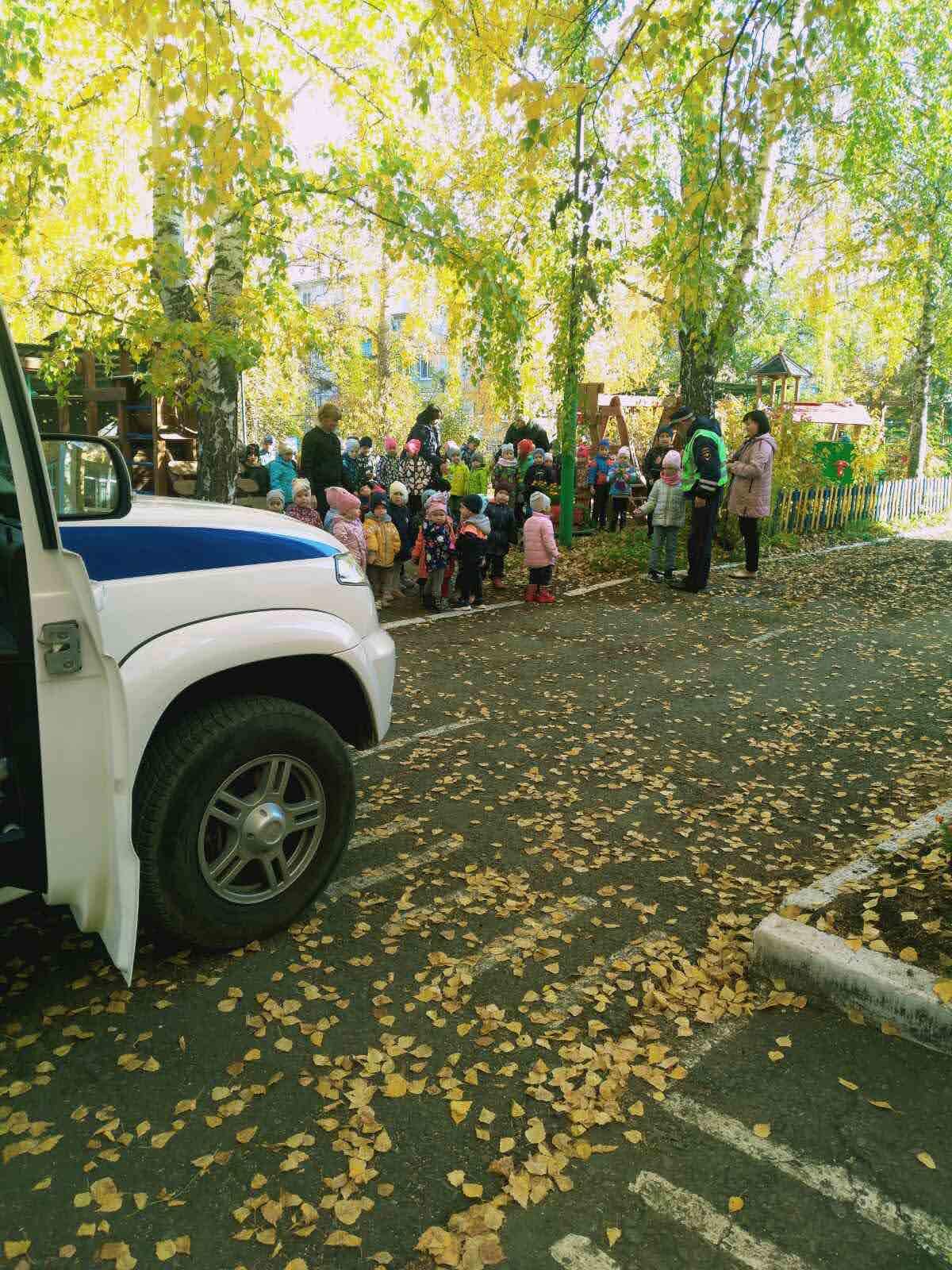 